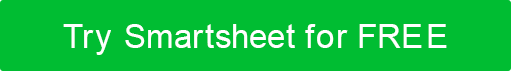 MODELO BREVE DE DESIGN DE MARCAEXEMPLO 	O exemplo começa na página 2.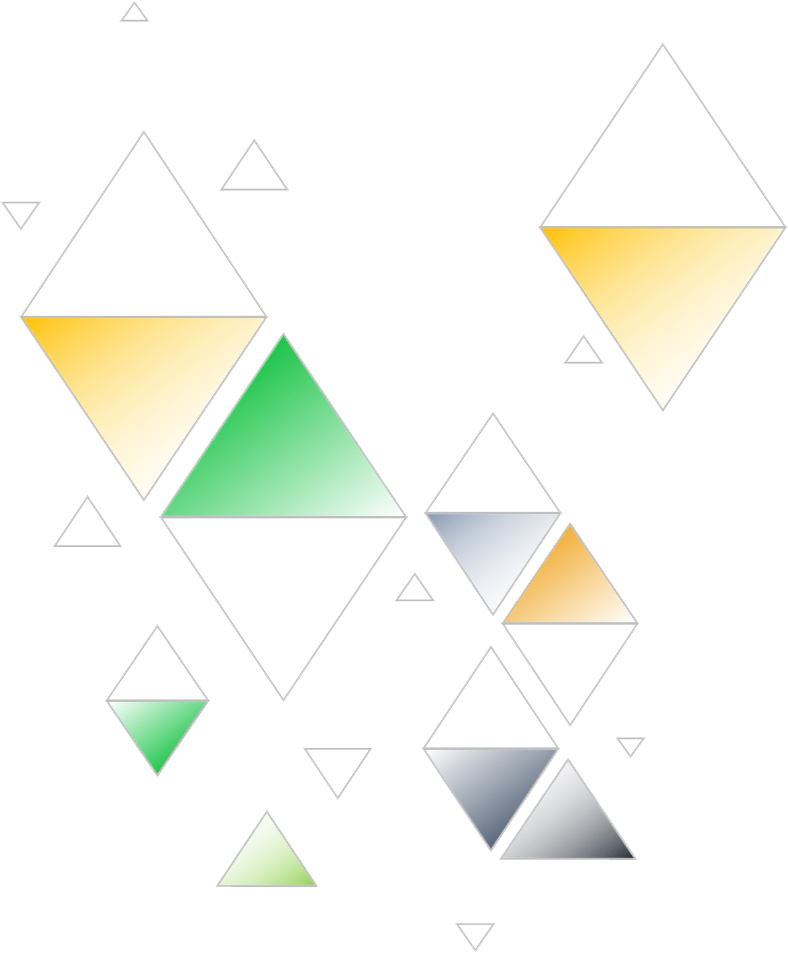 RESUMO DE DESIGN DE MARCACLIENTECAMPANHAFINALIDADE |  Porque?| DE OPORTUNIDADES  Impacto final?ELEMENTOSQuais são os componentes fundamentais da campanha?OBJETIVOO que a campanha trabalha para alcançar?PÚBLICO-ALVOAlvo da campanha |  Quem estamos tentando alcançar?| de destino da marca  Com quem a marca fala?RECURSOS E ORÇAMENTOATITUDETOM DE CAMPANHA |  Que características estamos tentando transmitir?| DE PERSONALIDADE DA MARCA  Quais características definem a marca?MENSAGEMA | DE TAKEAWAY  Qual é a idéia chave para a qual você deseja que clientes existentes/potenciais se lembrem?| DO SLOGAN  Use suas principais palavras, tema e/ou outra cópia de marca para criar a mensagem principal da sua marca.CANAIS DE MARKETINGINFORMAÇÕES ADICIONAISInclua qualquer informação crítica adicional. COMENTÁRIOS E APROVAÇÃONOME E TÍTULO DO CONTATO DO CLIENTECOMENTÁRIOSNOME DA CAMPANHARedesenho de caixa de entrega e campanha de mídia socialRedesenho de caixa de entrega e campanha de mídia socialRedesenho de caixa de entrega e campanha de mídia socialCLIENTE NOMETroy JacobsonTroy JacobsonTroy JacobsonMARCAMadeira de Fogo De HiggeMadeira de Fogo De HiggeMadeira de Fogo De HiggePRODUTO /SERVIÇOMadeira de luxo: madeira de bétula cortada à mão entregue diretamente à sua porta Madeira de luxo: madeira de bétula cortada à mão entregue diretamente à sua porta Madeira de luxo: madeira de bétula cortada à mão entregue diretamente à sua porta  INFORMAÇÕES DE CONTATO INFORMAÇÕES DE CONTATO INFORMAÇÕES DE CONTATO INFORMAÇÕES DE CONTATONOMETroy JacobsonTroy JacobsonTroy JacobsonTELEFONE(427) 846-4889(427) 846-4889(427) 846-4889EMAILtjacobson@hyggefires.comtjacobson@hyggefires.comtjacobson@hyggefires.comENDEREÇOCaixa P.O. 281AspenCaixa P.O. 281AspenCaixa P.O. 281Aspen INFORMAÇÕES DE DOCUMENTOS INFORMAÇÕES DE DOCUMENTOS INFORMAÇÕES DE DOCUMENTOS INFORMAÇÕES DE DOCUMENTOSDATA15/06/20XXAUTORBretanha TaylorA empresa está se expandindo rapidamente porque a empresa está se expandindo rapidamente. A empresa deseja redesenhar seu logotipo existente e embalagens de entrega e executar uma pequena campanha de anúncios por meio de mídias sociais e e-mail. Higge tem poucos concorrentes no mercado de madeira de luxo. Localizada na cidade resort de alto nível de Aspen, a empresa deve cumprir a expectativa de uma experiência de luxo. A Higgge oferece aos seus clientes (residentes/turistas/hóspedes) um produto consistentemente confiável, um serviço excelente e uma experiência sensorial nostálgica com madeira de bétula.Precisamos reformular a experiência da fogueira, afastando-nos das típicas imagens robustas de madeireiros, mão-de-obra e acampamento. Precisamos de uma campanha que incentive o cliente a ver uma experiência de fogo em casa como um ritual tão necessário quanto uma xícara de café.A campanha atrairá novos clientes de assinatura para o serviço de entrega de madeira de fogo da Higge. As metas do cliente são duplas: Aumente a base de clientes por meio da base de clientes existente (ou seja, desenvolva embaixadores da marca). Redesenha a embalagem de entrega, para que possa funcionar como um item decorativo que fica ao lado da lareira. Esta nova embalagem funcionará como uma peça de conversa em si, inspirando os hóspedes dos clientes existentes a reconhecer o desejo da experiência geral: o brilho mensmerizador do fogo, o cheiro da madeira de bétula e o visual elegante da caixa de madeira. 
Aumente as assinaturas de clientes por meio de uma campanha de mídia social no auge da preparação para o inverno.  Estamos tentando alcançar proprietários ricos com sede em Aspen e turistas com destino a Aspen que têm lareiras à queima de madeira e/ou tubos quentes e exigem a entrega de madeira durante os meses de inverno mais frios.Higgge fala com clientes que estão familiarizados com uma experiência de luxo e querem conforto high-end para si mesmos e seus convidados. A marca tem como alvo clientes que valorizam a interseção de robustez e facilidade (por exemplo, glamping, tubos quentes que queimam madeira, etc.).  RECURSODESCRIÇÃOORÇAMENTOPessoasDesign equipe de trabalho$5.000MateriaisEmbalagem de entregaLogotipo do caminhãoAdesivosLogotipo da WebCartazes$18.000OutrosPesquisas/análises/testes de produtos competitivos$2.000OutrosPromoção de mídia on-line$3.500Não há necessidade de pensar em se preparar para os meses frios de inverno quando você tem uma assinatura de Higge Firewood. Higgge cuida do aconchego sertanejo, para que você possa desfrutar de um fogo agradável durante todo o inverno.LuxoFacilidadeExperiência sensorial/nostálgicaConforto sertanejoExperiência moderna de madeira para um estilo de vida modernoInverno norueguêsUma assinatura para a entrega em casa de madeira é um luxo necessário.Deixe Higge fazer o trabalho sertanejo para você, para que você possa desfrutar do conforto reconfortante de um incêndio de madeira de bétula durante todo o inverno. Configure sua assinatura antes de sentir o primeiro frio do outono tardio.CANALOBJETIVOCRONOGRAMAMídia SocialOfereça um desconto de 10% para clientes que tragam novos clientes ou indicações. Esperamos gerar 8.000 visualizações a partir desta promoção. 08/01/20XX - 30/09/20XEmailOfereça um desconto de 10% para clientes que tragam novos clientes ou indicações. Esperamos alcançar 1.500 clientes com esta promoção. 08/01/20XX - 30/09/20XOutrosN/AN/AOutrosN/AN/AEsta campanha é sensível ao cronograma. Dada a natureza inconsejável do negócio, devemos cumprir uma data de início difícil de 08/01/20XX para atrair novos clientes.Troy Jacobson, ProprietárioO cliente está aberto a ideias adicionais e é um pouco flexível em termos de orçamento.Informe a equipe de design que existe um logotipo atual. Acompanhe o cliente para determinar se existem outros logotipos existentes; se houver, não se esqueça de compartilhar essas imagens com a equipe de design antes que qualquer trabalho comece. Acompanhe o cliente para ter acesso a todas as assinaturas de e-mail existentes. Execute uma campanha para aumentar o número de clientes baseados em e-mail antes de executar uma campanha de e-mail. O cliente está fora da cidade de 20/06 a 29/06 com acesso limitado. Esta campanha é sensível ao tempo.APROVAÇÃOAPROVAÇÃOAPROVAÇÃONOMEASSINATURADATATroy JacobsonT. Jacobson18/06/20XXDISCLAIMERTodos os artigos, modelos ou informações fornecidos pelo Smartsheet no site são apenas para referência. Embora nos esforcemos para manter as informações atualizadas e corretas, não fazemos representações ou garantias de qualquer tipo, expressas ou implícitos, sobre a completude, precisão, confiabilidade, adequação ou disponibilidade em relação ao site ou às informações, artigos, modelos ou gráficos relacionados contidos no site. Qualquer dependência que você deposita em tais informações está, portanto, estritamente em seu próprio risco.